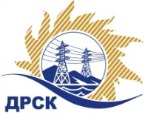 Акционерное Общество«Дальневосточная распределительная сетевая  компания»ПРОТОКОЛ № 43/МР-ВПЗакупочной комиссии по рассмотрению заявок по открытому аукциону в электронной форме на право заключения договора поставки: «Изоляторы опорно-стержневые фарфоровые ИОС»,  лот 37, р.1.2. ГКПЗ 201931807249738 - ЕИСКОЛИЧЕСТВО ПОДАННЫХ ЗАЯВОК НА УЧАСТИЕ В ЗАКУПКЕ: 2 (две) заявки.КОЛИЧЕСТВО ОТКЛОНЕННЫХ ЗАЯВОК: 2 (две) заявки.ВОПРОСЫ, ВЫНОСИМЫЕ НА РАССМОТРЕНИЕ ЗАКУПОЧНОЙ КОМИССИИ: О ранжировке заявокО выборе победителя закупки.ВОПРОС 1 «О ранжировке заявок»РЕШИЛИ:Утвердить ранжировку заявок:ВОПРОС 2 «О выборе победителя закупки»РЕШИЛИ:1. Признать Победителем закупки Участника, занявшего 1 (первое) место в ранжировке по степени предпочтительности для Заказчика: ООО  "СБЫТОВАЯ КОМПАНИЯ "ГЛОБАЛ ИНСУЛЭЙТОР ГРУПП" ИНН/КПП 6679110974/667901001  ОГРН 1176658093622  с ценой заявки  590 232,00  руб. без учета НДС. Срок поставки: до 30.04.2019г.Условия оплаты: Расчет за поставленное оборудование производится Покупателем в течение 30 (тридцати) календарных дней с  даты  подписания товарной накладной (ТОРГ-12) или Универсального передаточного документа (УПД)  на основании счета, выставленного Поставщиком. Гарантия на поставляемое оборудование: Гарантия на поставляемую продукцию не менее 60-ти месяцев с момента ввода в эксплуатацию. Время начала исчисления гарантийного срока – с момента ввода продукции в эксплуатацию.2. Инициатору договора обеспечить подписание договора с Победителем не ранее чем через 10 (десять) календарных дней и не позднее 20 (двадцати) календарных дней после официального размещения итогового протокола по результатам закупки.3. Победителю закупки в срок не позднее 3 (трех) рабочих дней с даты официального размещения итогового протокола по результатам закупки обеспечить направление по адресу, указанному в Документации о закупке, информацию о цепочке собственников, включая бенефициаров (в том числе конечных), по форме и с приложением подтверждающих документов согласно Документации о закупке.Терёшкина Г.М.Тел. (4162)397260г. Благовещенск«05» марта  2019№п/пИдентификационный номер УчастникаДата и время регистрации заявкиРегистрационный номер участника: №43/МР/105.02.2019 08:41Регистрационный номер участника: №43/МР/205.02.2019 09:34Место в итоговой ранжировкеНаименование Участника и/или идентификационный номерДата и время регистрации заявкиИтоговая цена заявки, 
руб. без НДС Возможность применения приоритета в соответствии с 925-ПП1 местоОБЩЕСТВО С ОГРАНИЧЕННОЙ ОТВЕТСТВЕННОСТЬЮ "СБЫТОВАЯ КОМПАНИЯ "ГЛОБАЛ ИНСУЛЭЙТОР ГРУПП" 
ИНН/КПП 6679110974/667901001 
ОГРН 117665809362205.02.2019 08:41590 232,00нет2 местоАкционерное общество «Южноуральский арматурно-изоляторный завод» 
ИНН/КПП 6164235725/742401001 
ОГРН 105616410245505.02.2019 09:34590 284,00нетСекретарь Закупочной комиссии  1 уровня АО «ДРСК»____________________М.Г. Елисеева